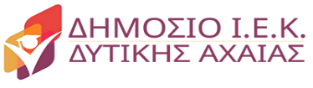 ΑΙΤΗΣΗ ΚΑΤΑΡΤΙΖΟΜΕΝΩΝΑΡ. ΜΗΤΡΩΟΥ ……………………………………………………………..ΕΠΩΝΥΜΟ........................................................................ΟΝΟΜΑ............................................................................ΟΝΟΜΑ ΠΑΤΕΡΑ..............................................................ΕΙΔΙΚΟΤΗΤΑ: ΤΕΧΝΙΚΟΣ ΜΑΓΕΙΡΙΚΗΣ ΤΕΧΝΗΣ – ΑΡΧΙΜΑΓΕΙΡΑΣ (CHEF)  (Α΄ΕΞΑΜΗΝΟ) ΤΕΧΝΙΚΟΣ ΜΑΓΕΙΡΙΚΗΣ ΤΕΧΝΗΣ – ΑΡΧΙΜΑΓΕΙΡΑΣ (CHEF)  (Γ΄ΕΞΑΜΗΝΟ) ΤΕΧΝΙΚΟΣ ΤΟΥΡΙΣΤΙΚΩΝ ΜΟΝΑΔΩΝ ΚΑΙ ΕΠΙΧΕΙΡΗΣΕΩΝ ΦΙΛΟΞΕΝΙΑΣ (Γ’ ΕΞΑΜΗΝΟ) ΒΟΗΘΟΣ ΡΑΔΙΟΛΟΓΙΑΣ ΚΑΙ ΑΚΤΙΝΟΛΟΓΙΑΣ   (Γ’ ΕΞΑΜΗΝΟ) ΒΟΗΘΟΣ ΙΑΤΡΙΚΩΝ ΕΡΓΑΣΤΗΡΙΩΝ   (Α’ ΕΞΑΜΗΝΟ)ΠΟΛΗ ..............................................................................ΟΔΟΣ-ΑΡΙΘΜΟΣ-ΤΚ.........................................................ΤΗΛ. ΕΠΙΚΟΙΝΩΝΙΑΣΣΤΑΘΕΡΟ: .............................ΚΙΝΗΤΟ: …………………………ΗΜΕΡΟΜΗΝΙΑ ΥΠΟΒΟΛΗΣΚάτω Αχαΐα , ……/……/2021Προς το:Δ. Ι . Ε . Κ.     ΔΥΤΙΚΗΣ ΑΧΑΪΑΣΠαρακαλώ να μου χορηγήσετε:(Σημειώστε το ανάλογο τετράγωνο) Βεβαίωση Φοίτησης για …..……………………….……………… ……………………… ……………………………………………………………….. ………………………………………………………………………………………..(αναλυτική περιγραφή) Βεβαίωση Φοίτησης για στρατολογική χρήση  Βεβαίωση Αποφοίτησης .  Βεβαίωση για…………………………………………………………………………………… …………………………………………….……………………………………………………………………………………….…………………………………………Η/Ο Αιτ......και Δηλ........(Υπογραφή) ....................................................Ημ/νια παράδοσης: …… / ……. / 20…